RSU 16Lauren Hendry3 Aggregate RoadPoland, ME 042741-15-16Rlh                                SUBSTITUTE3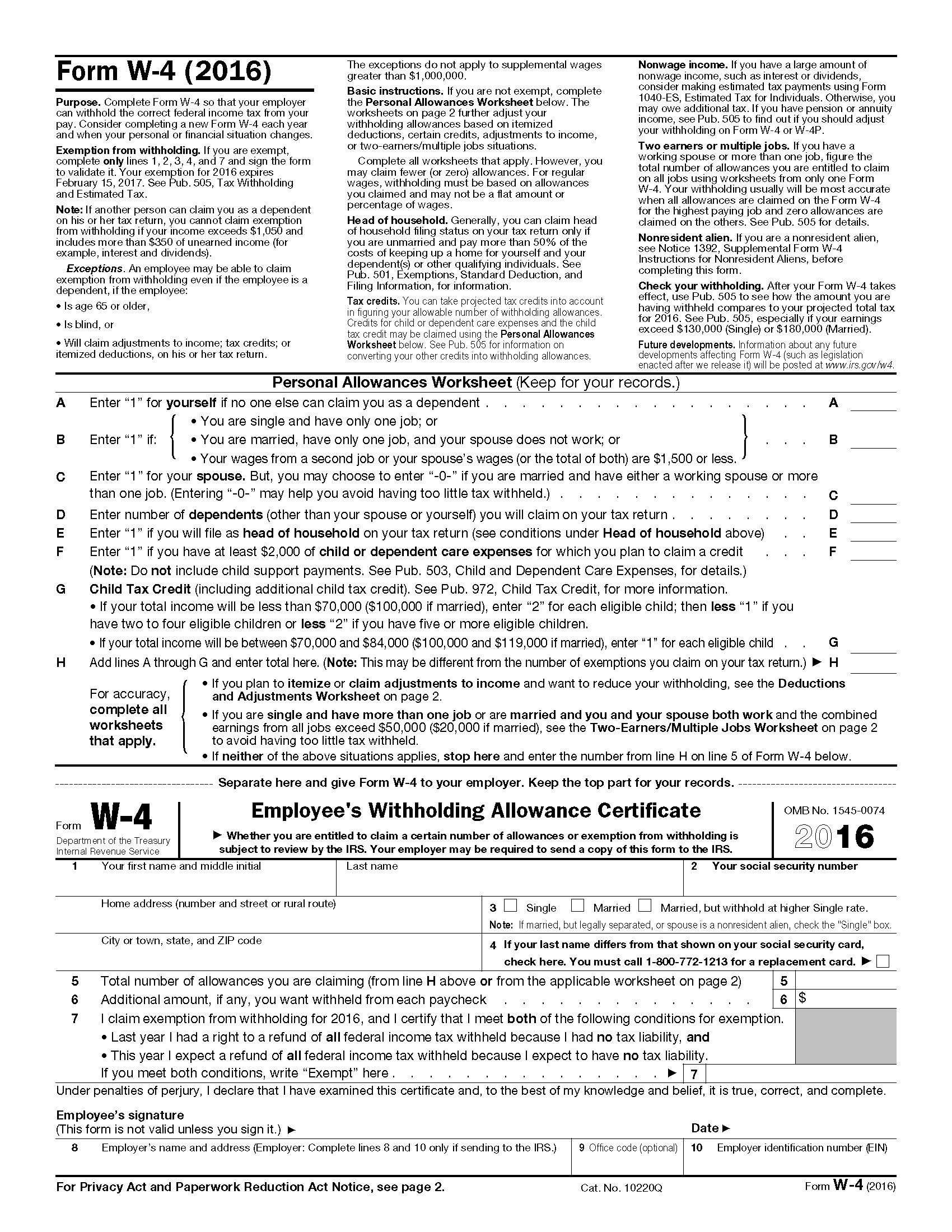 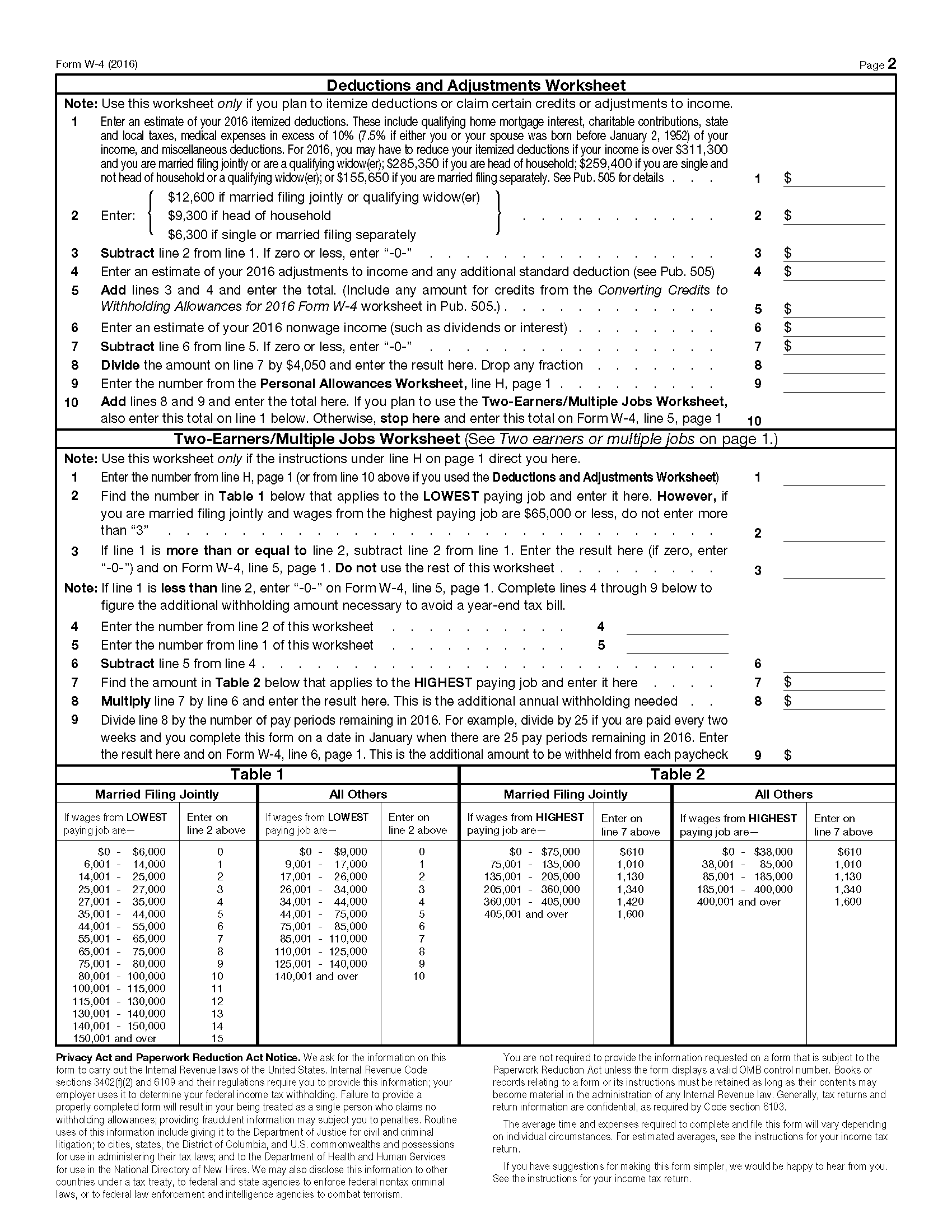 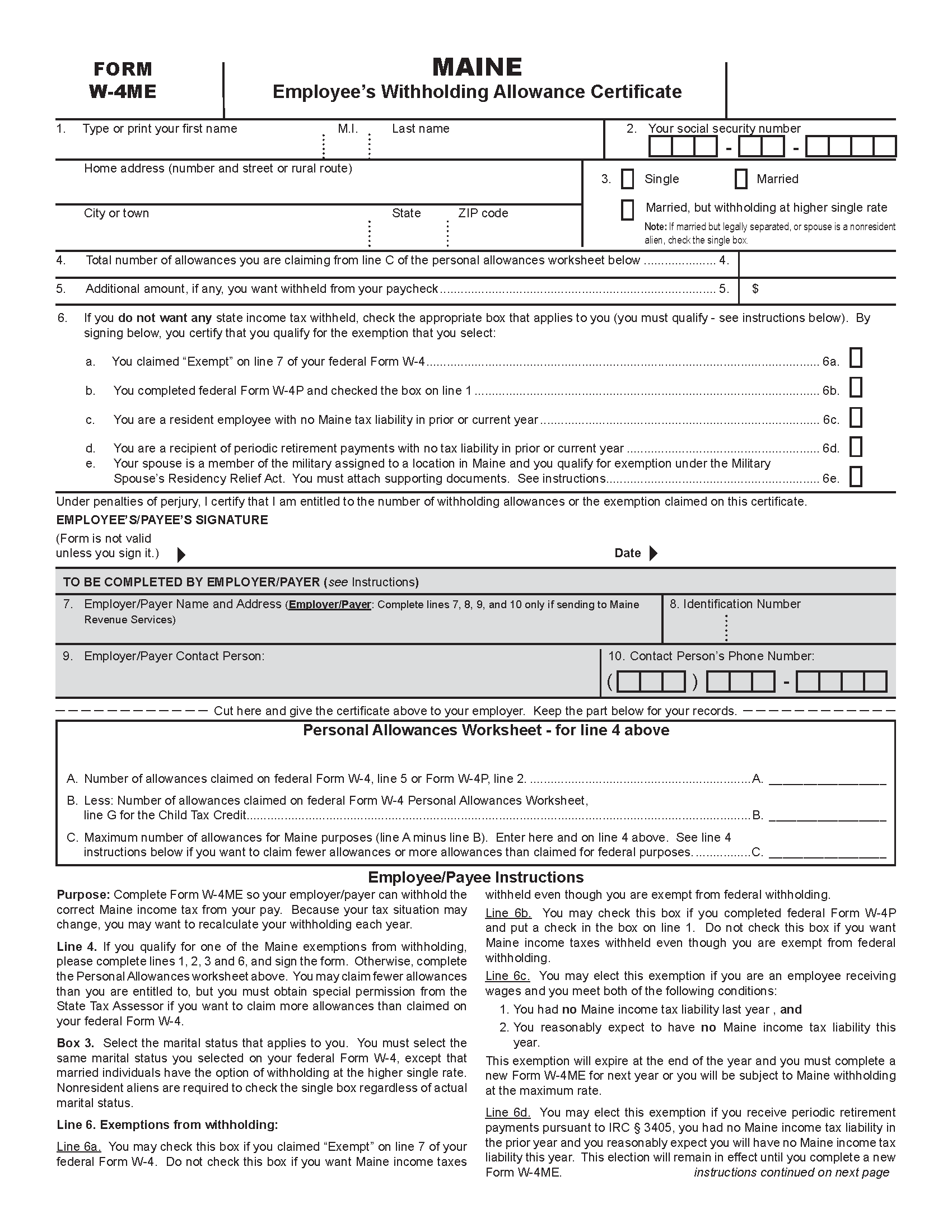 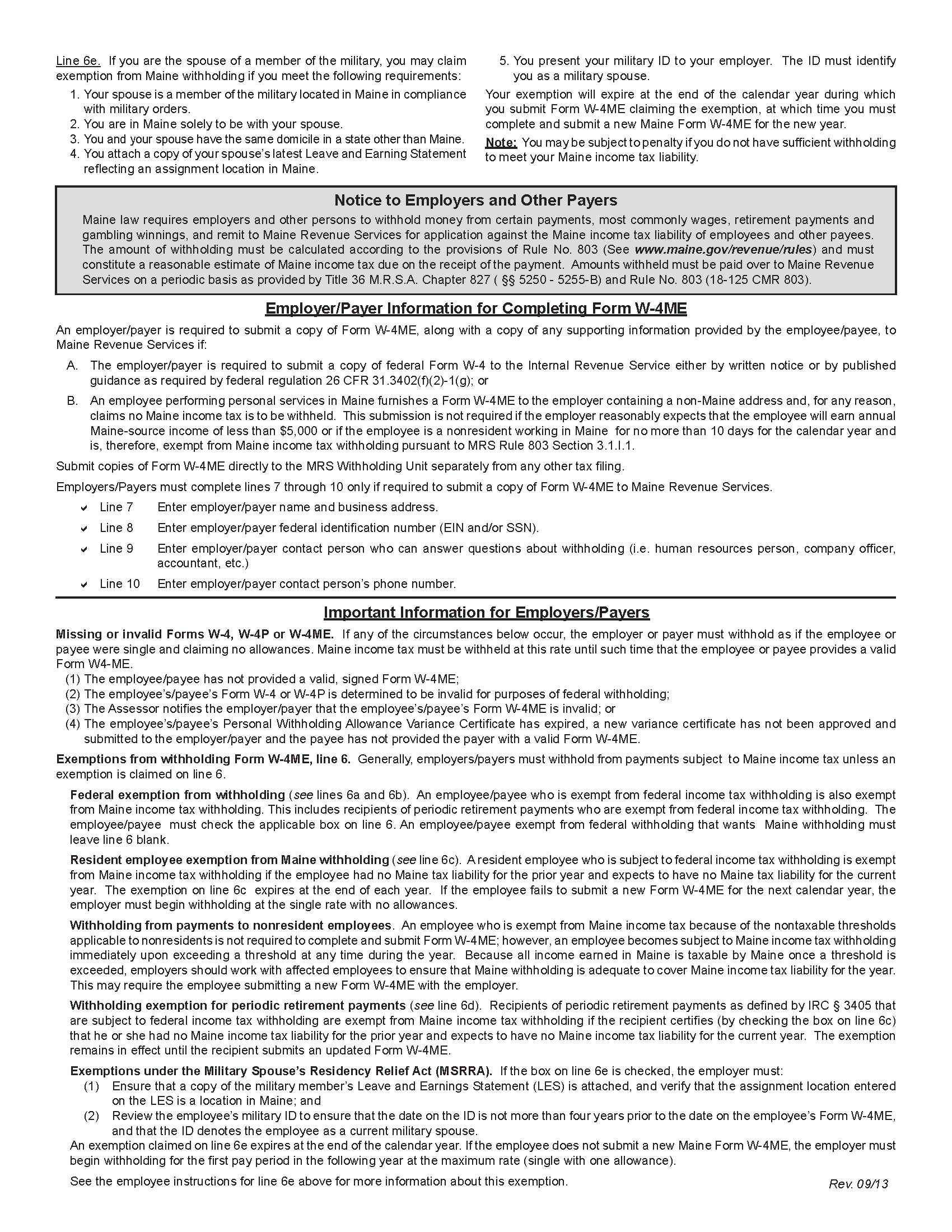 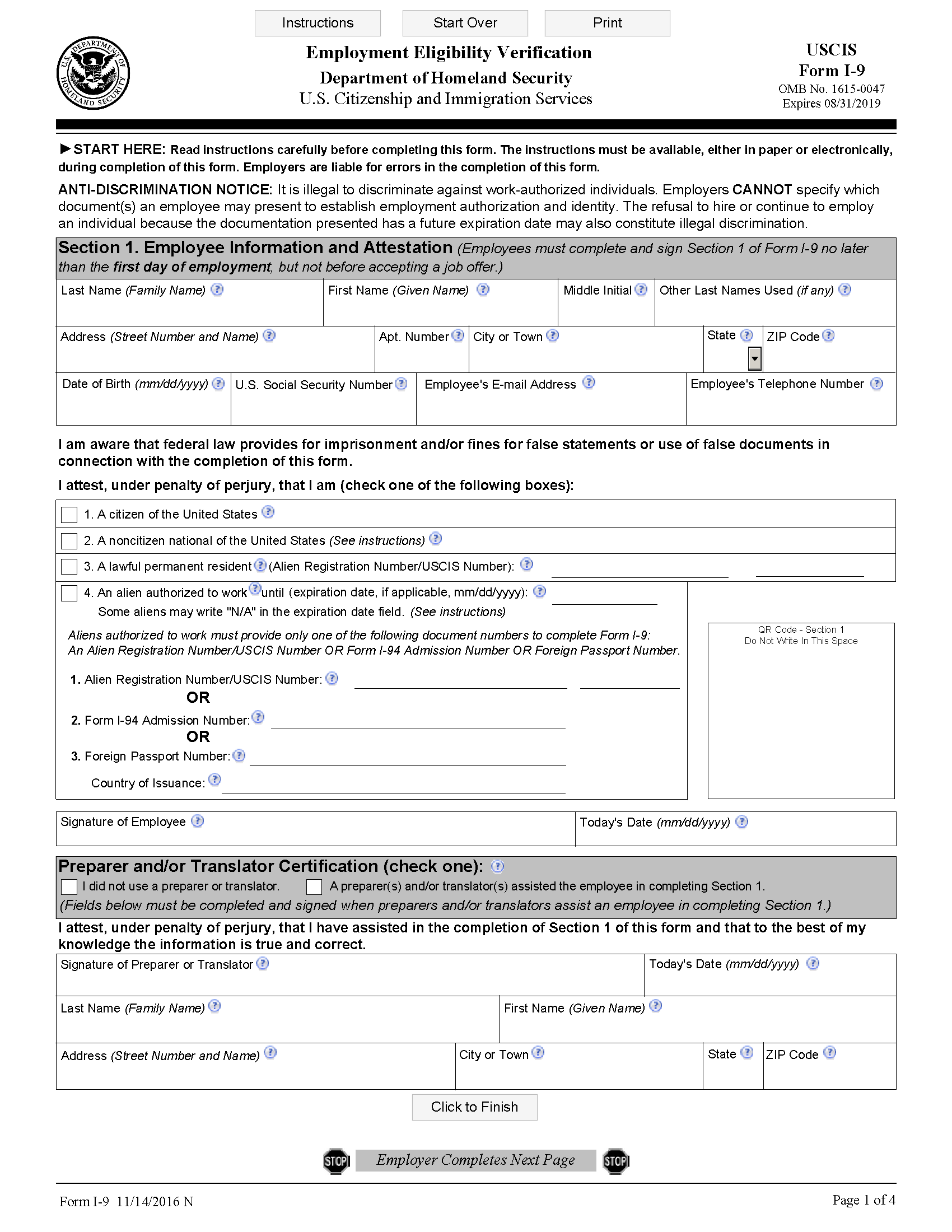 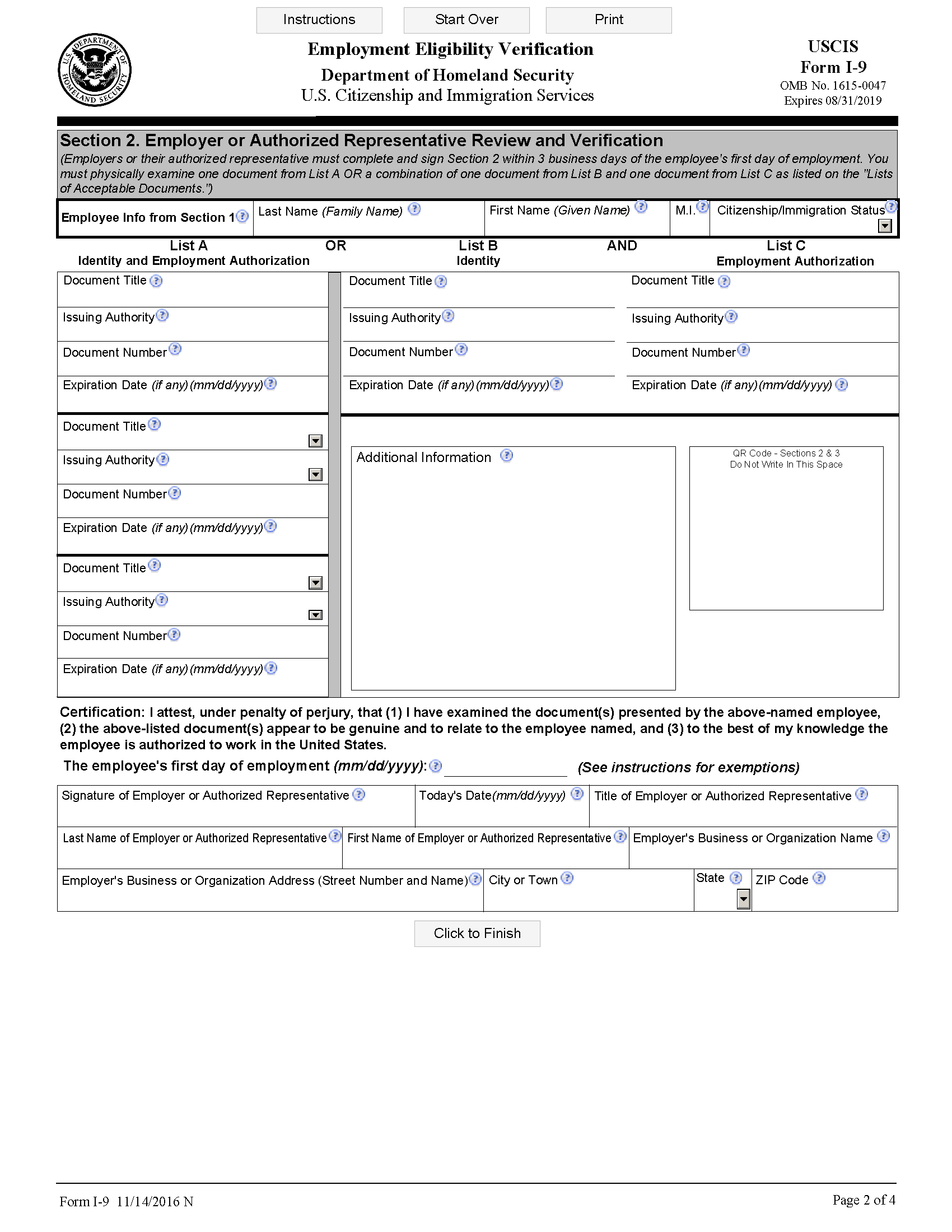 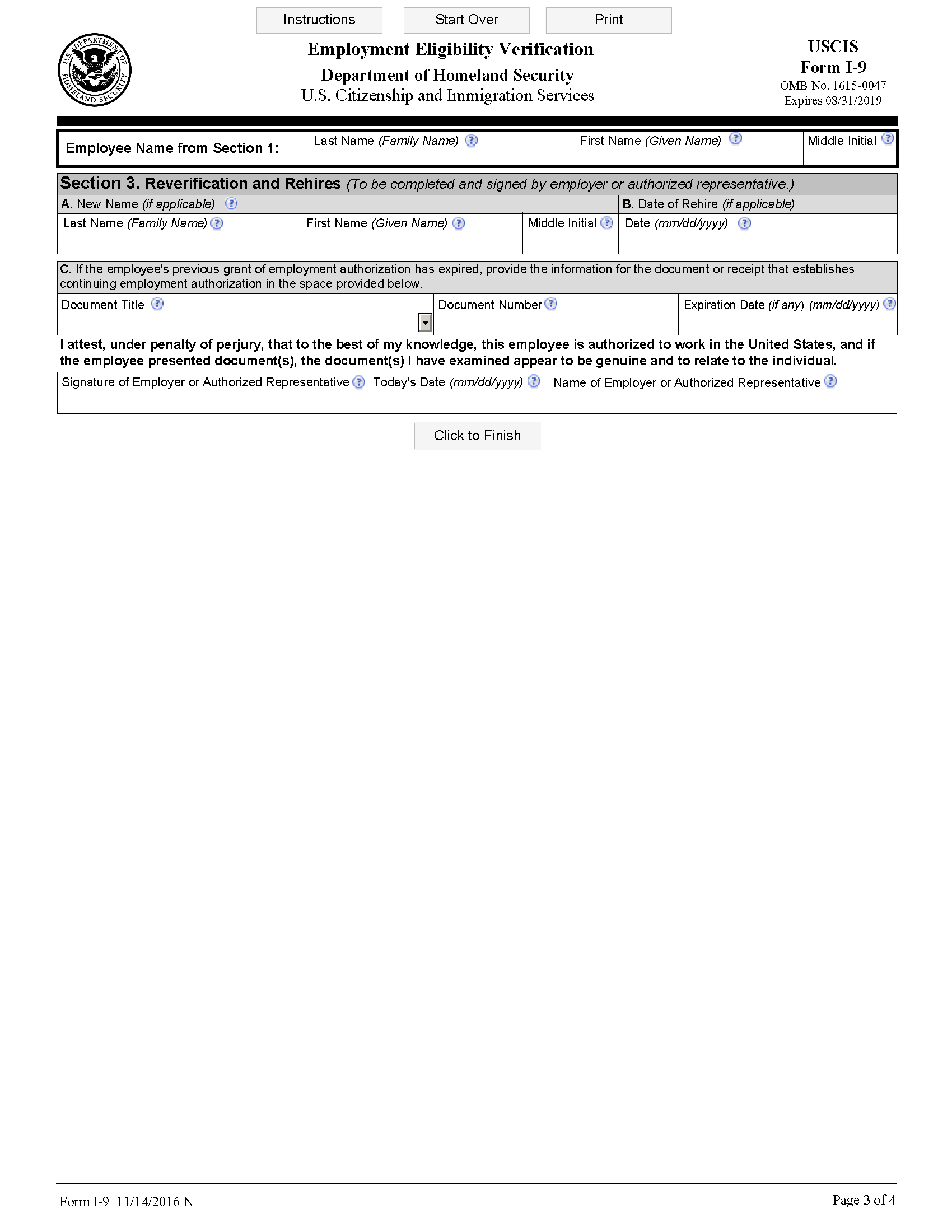 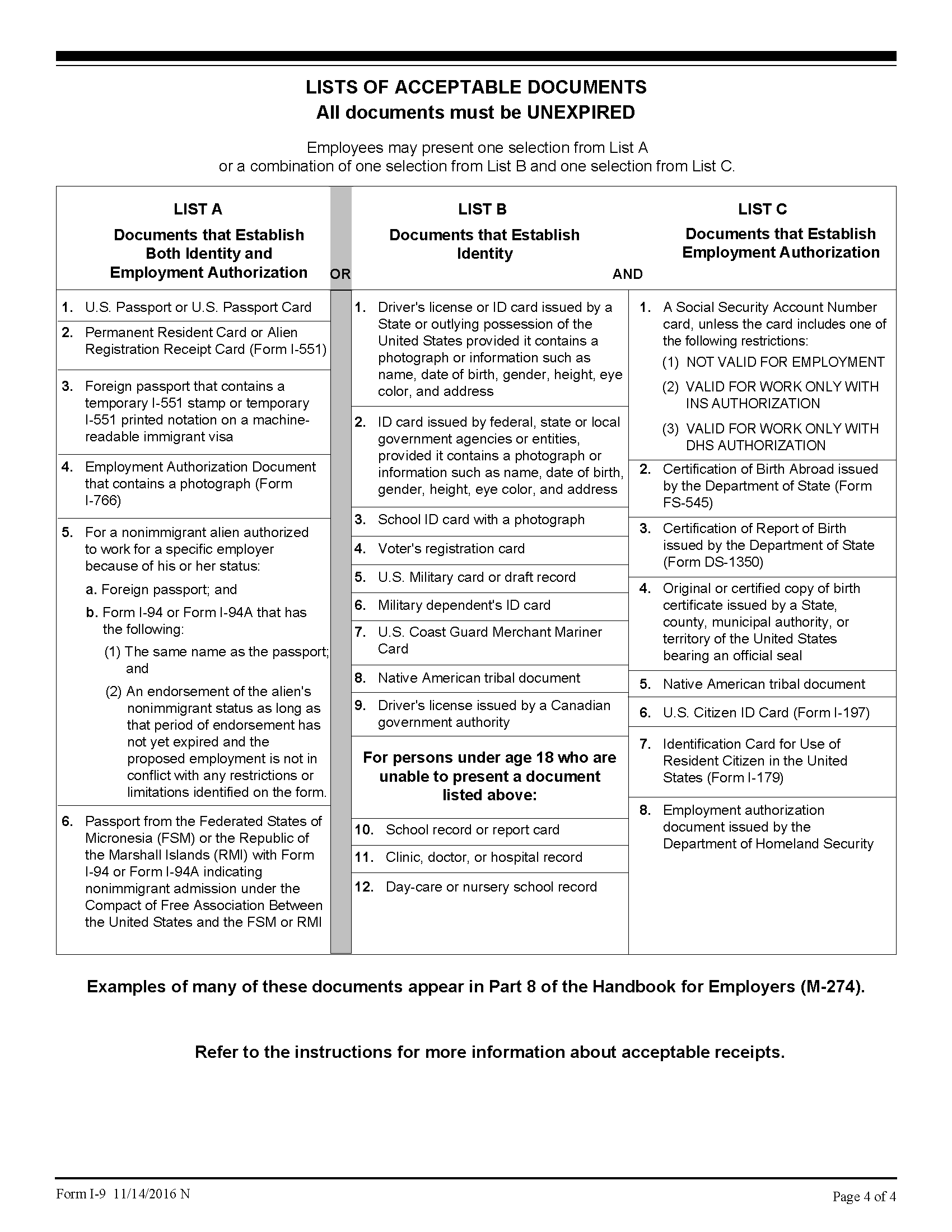 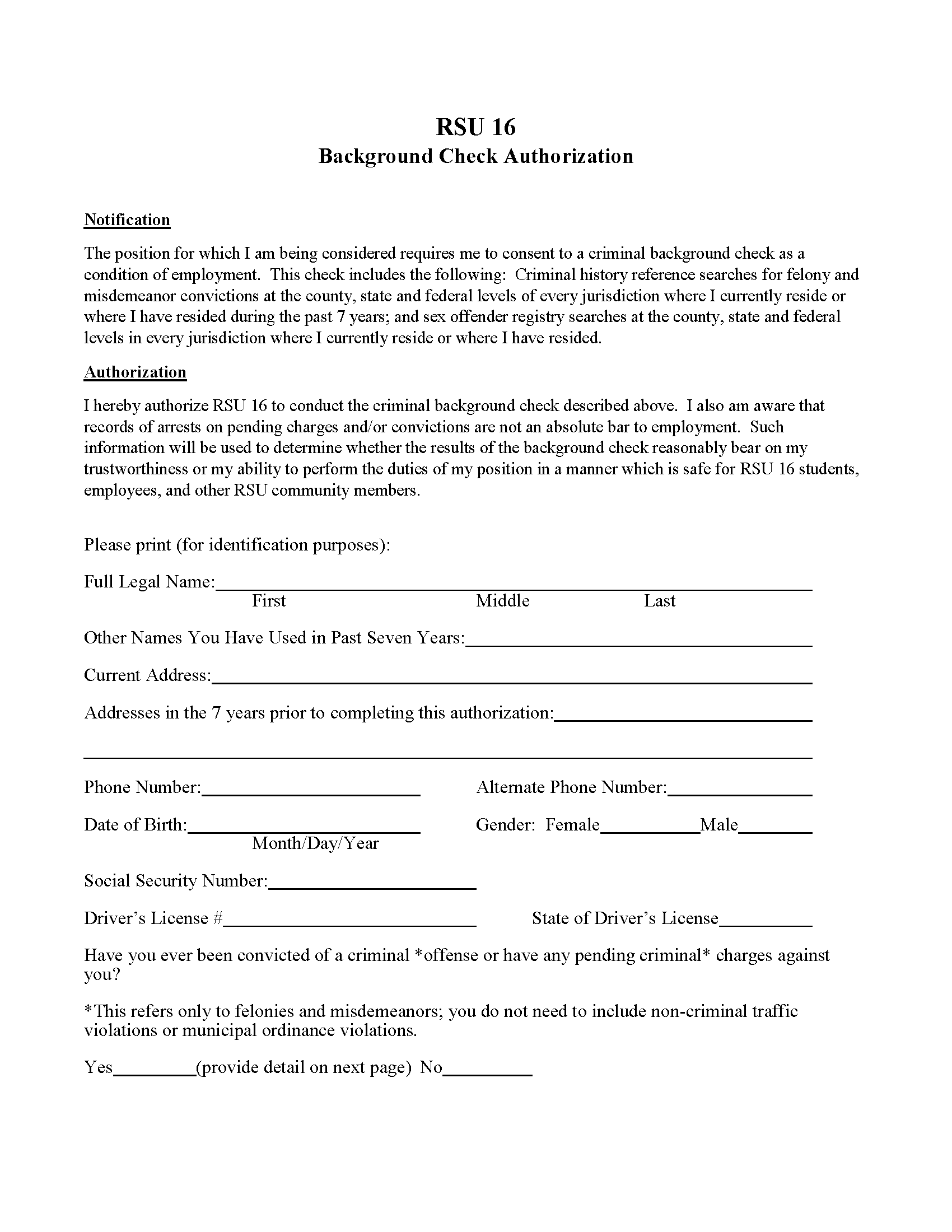 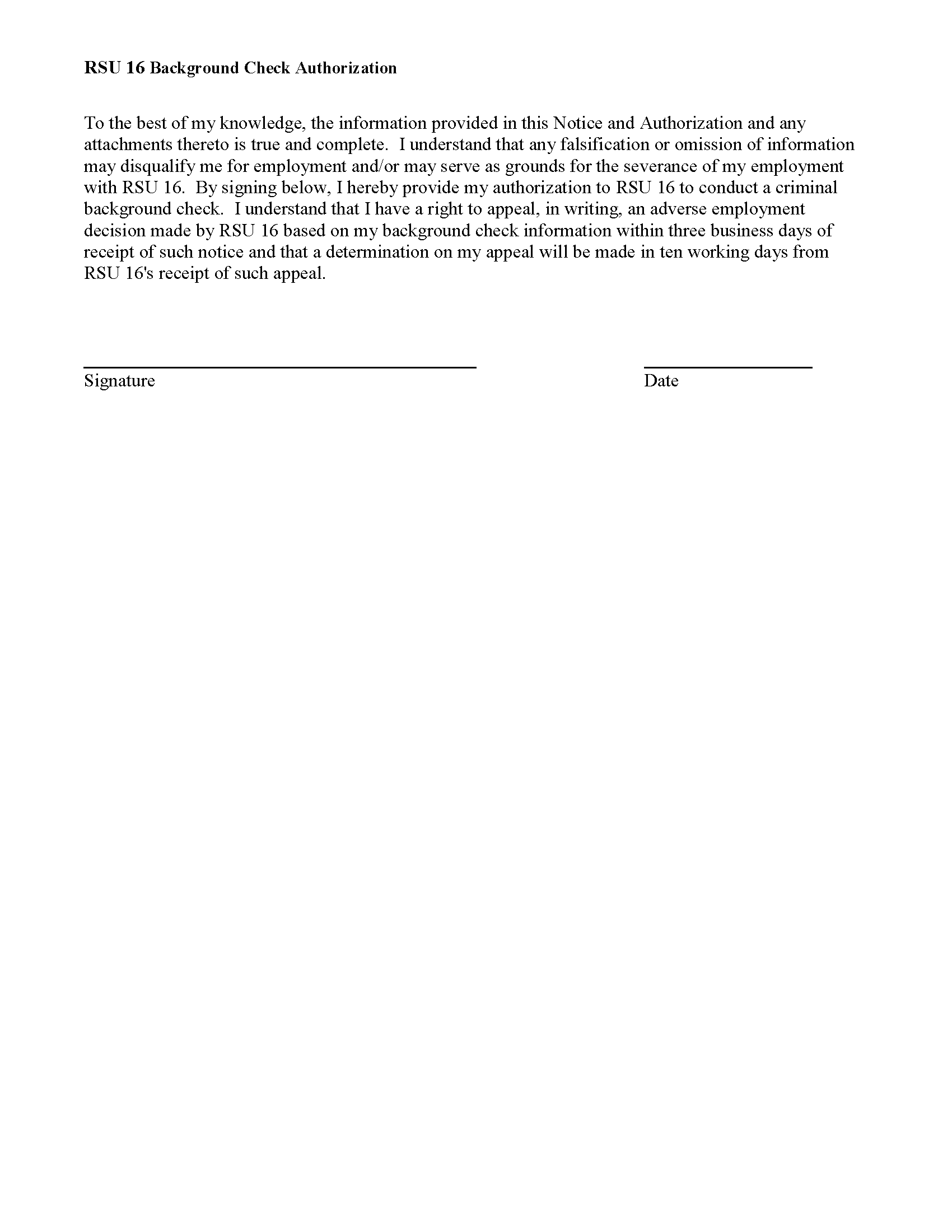 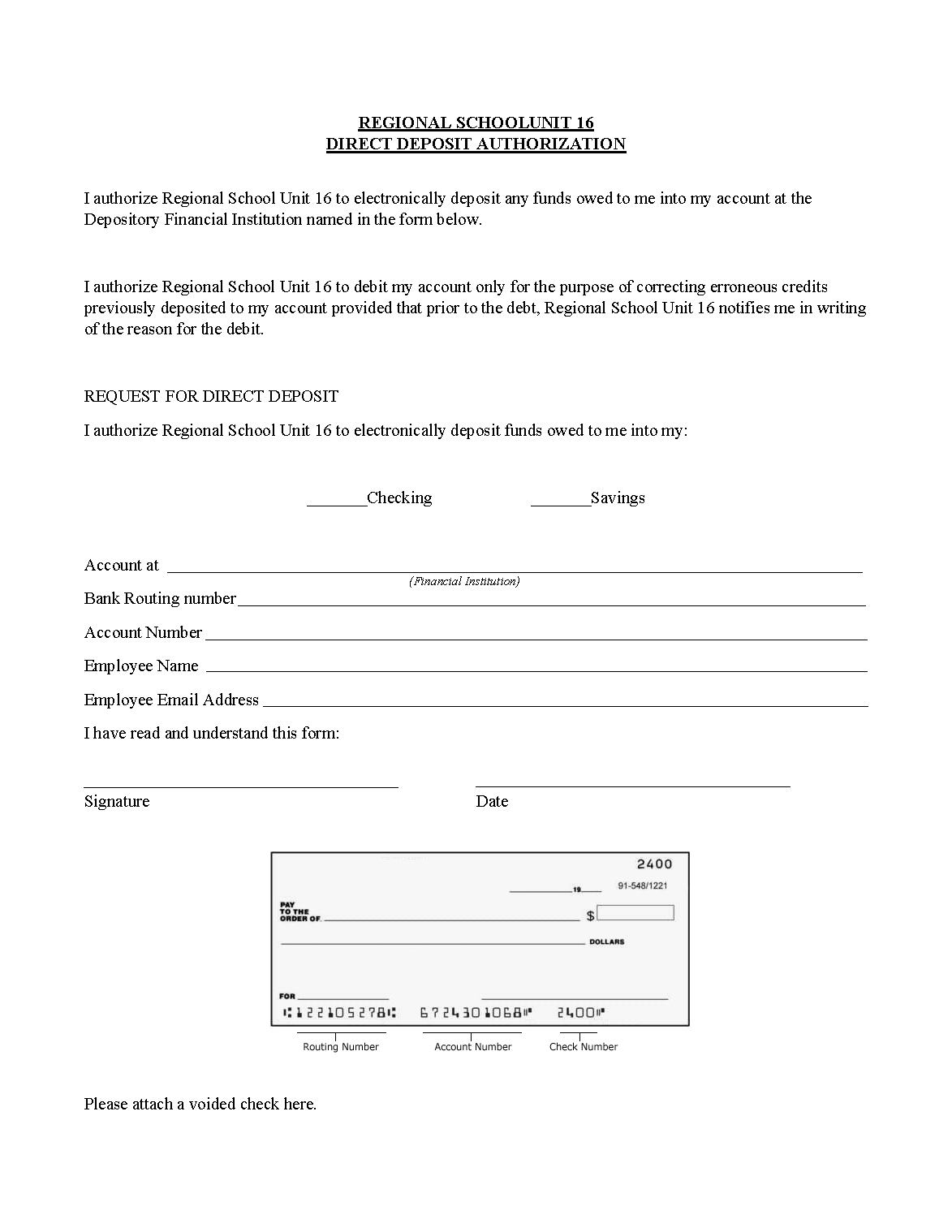 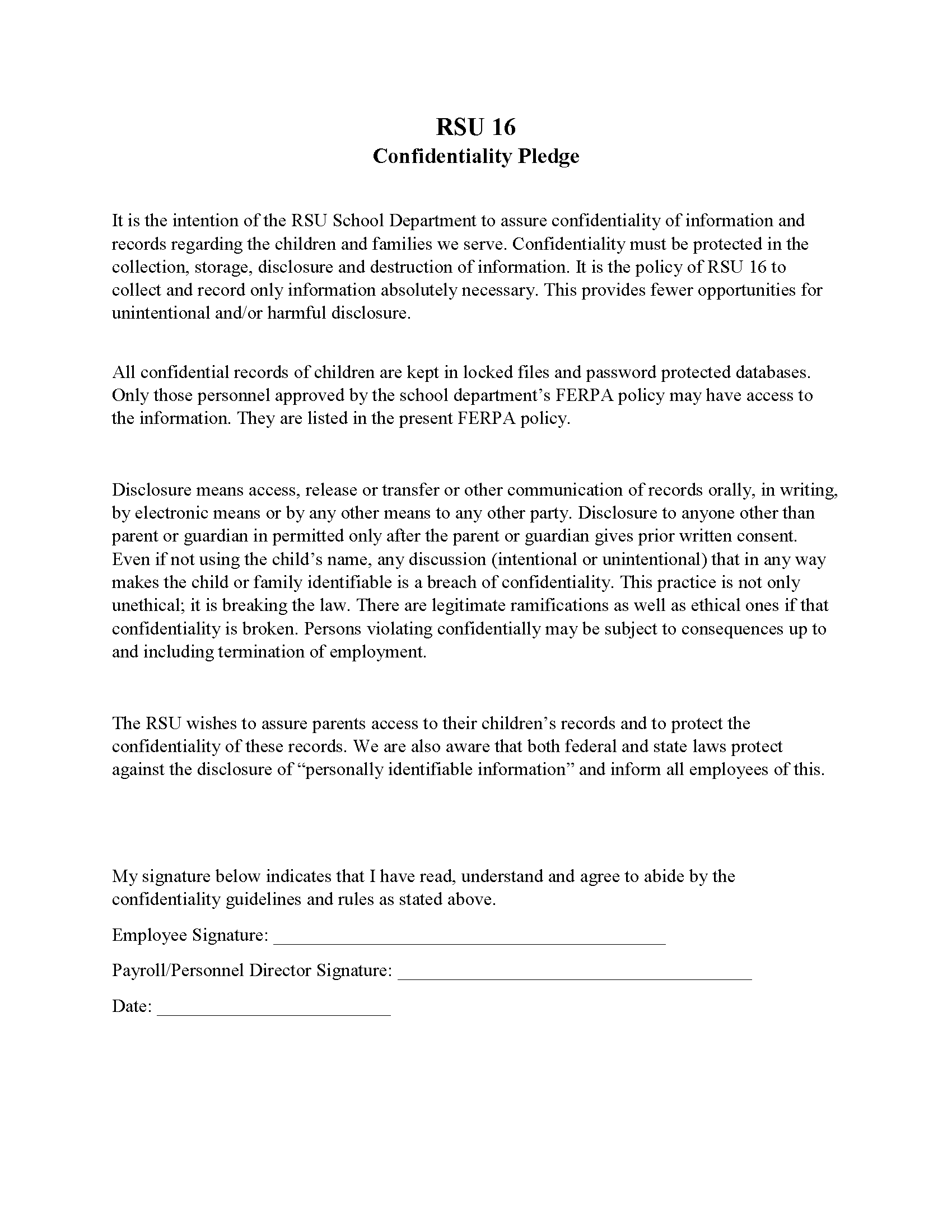 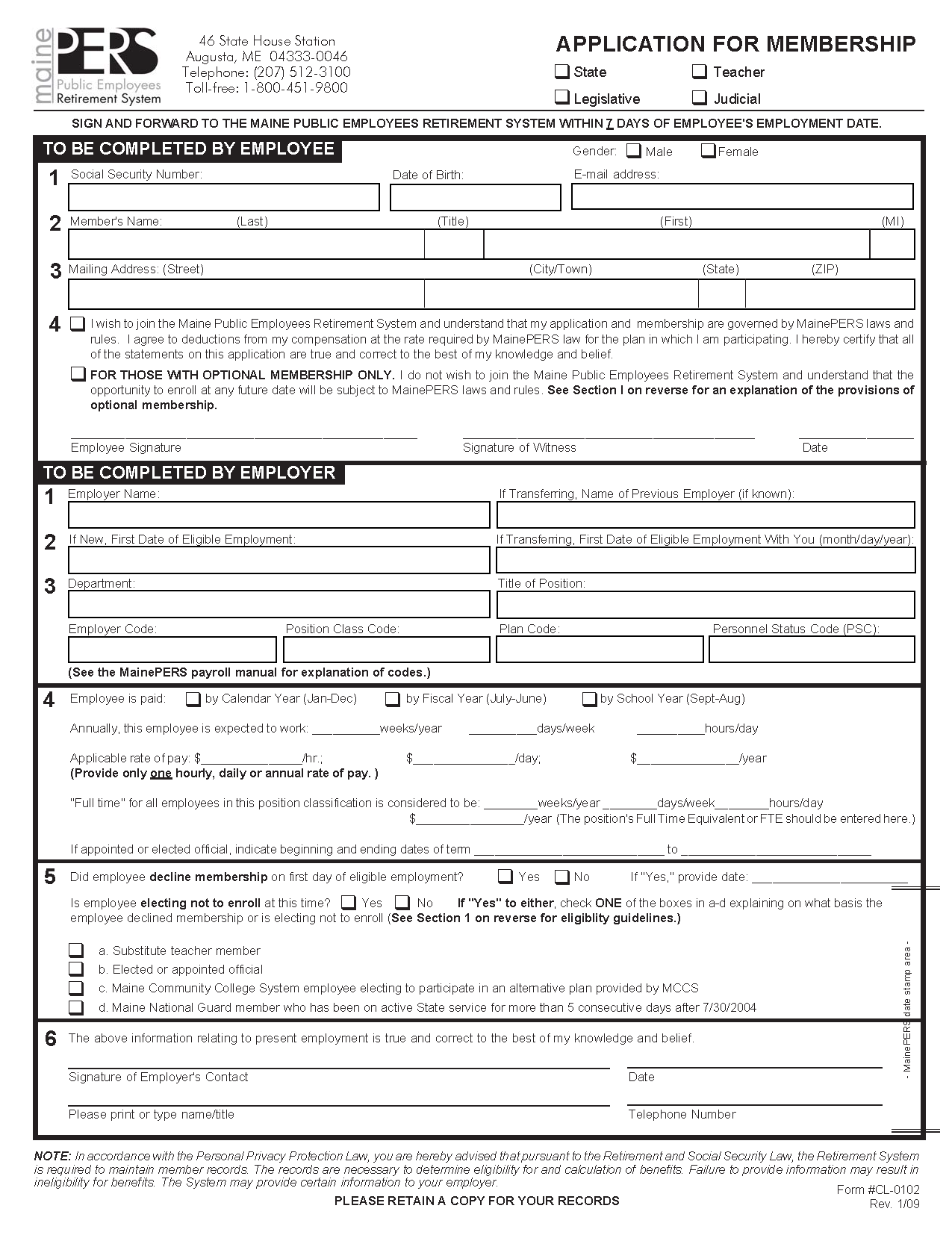 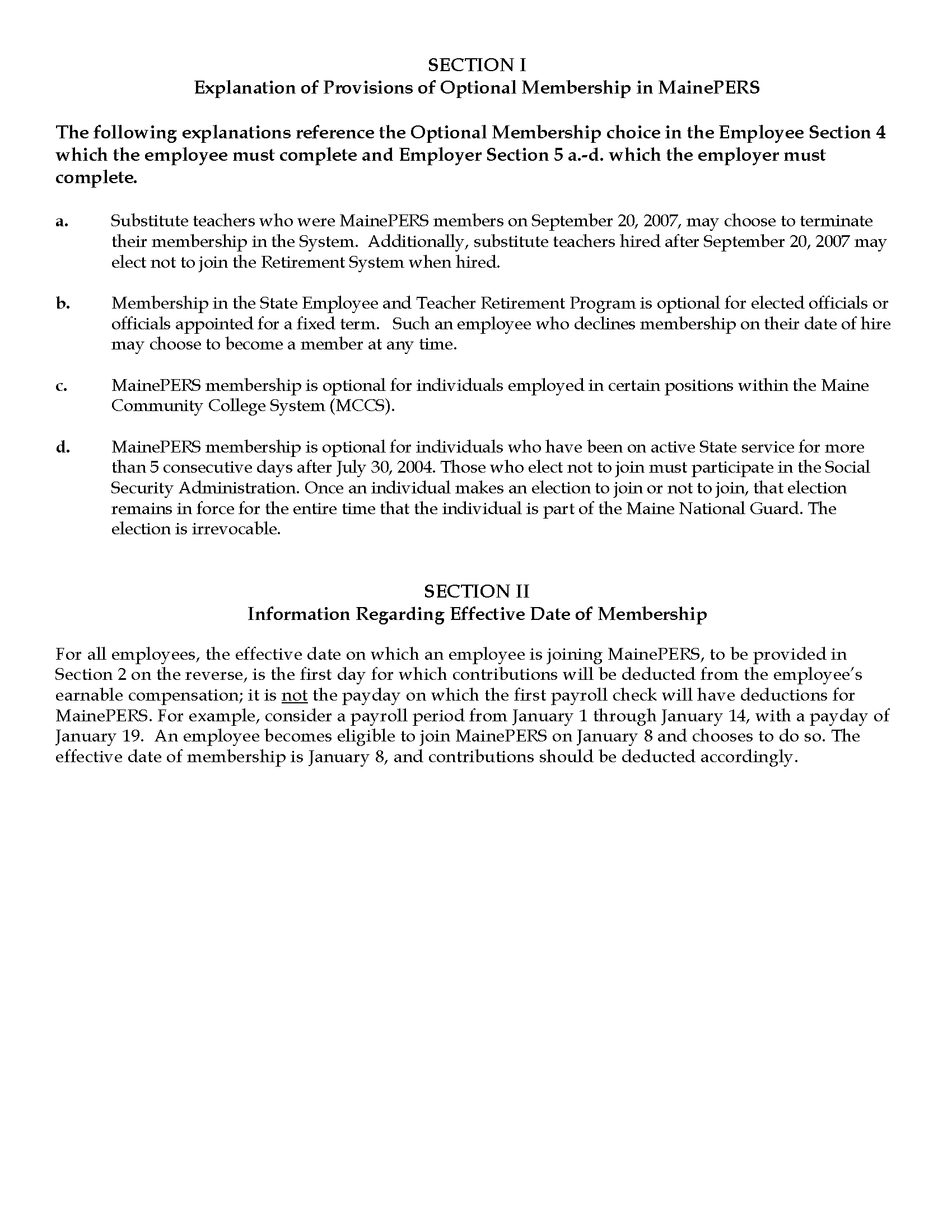 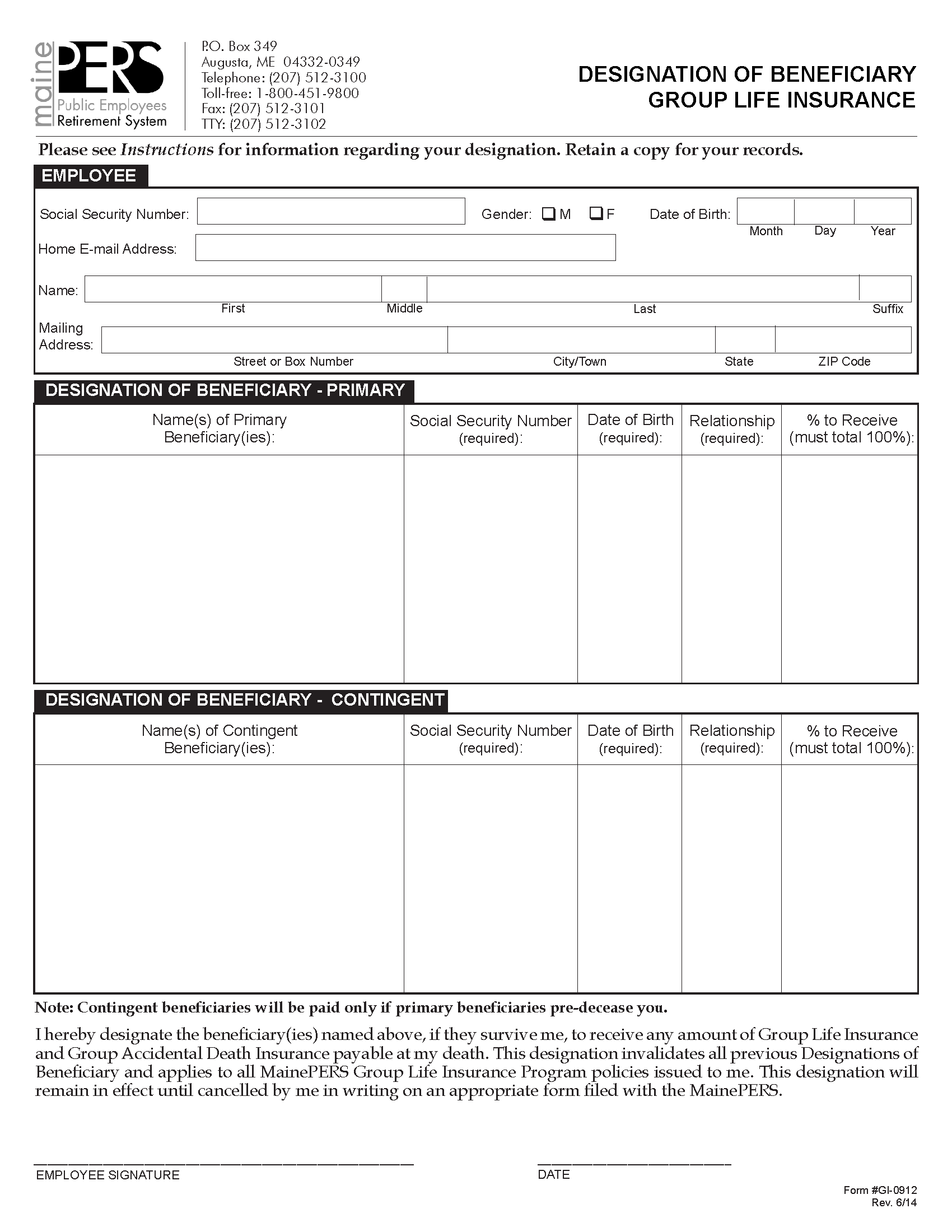 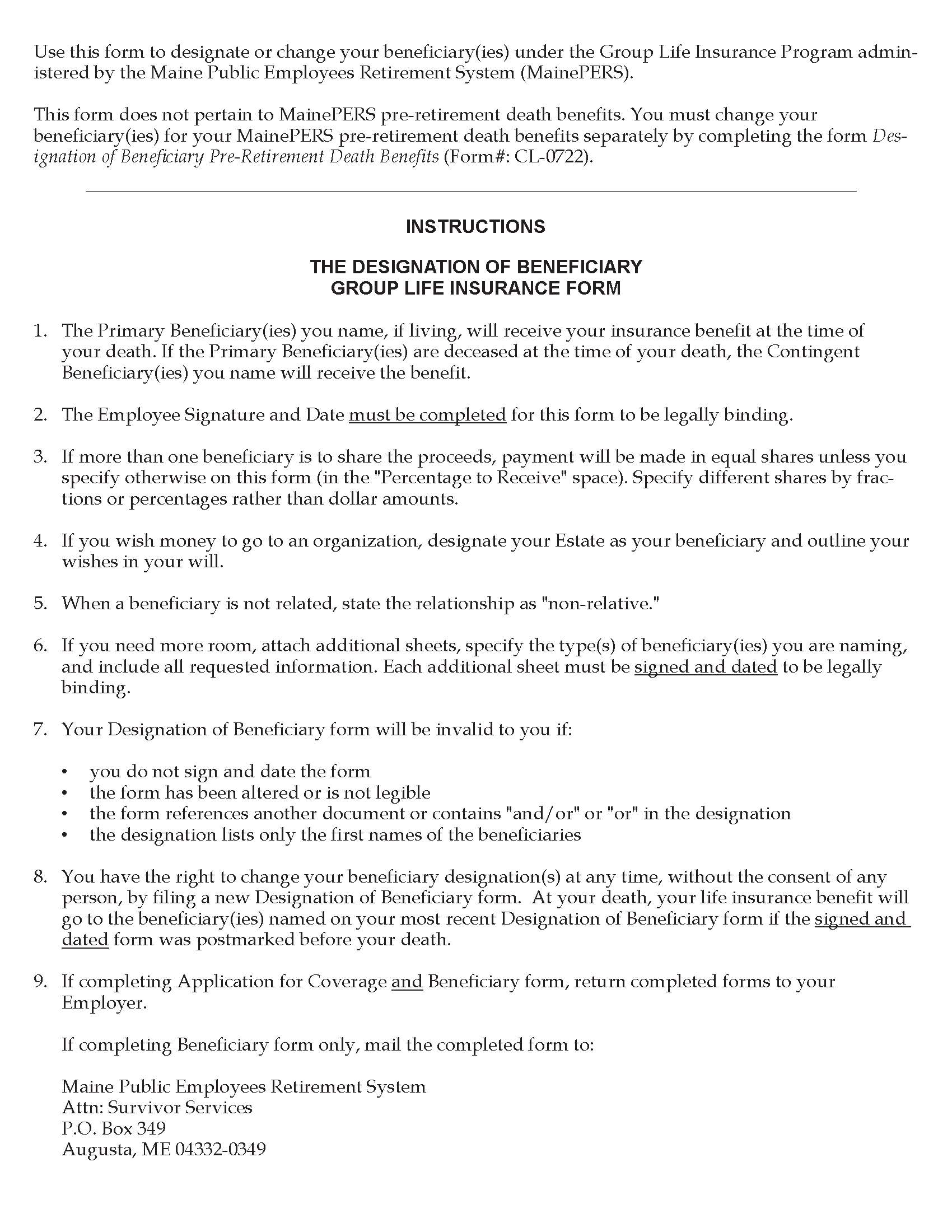 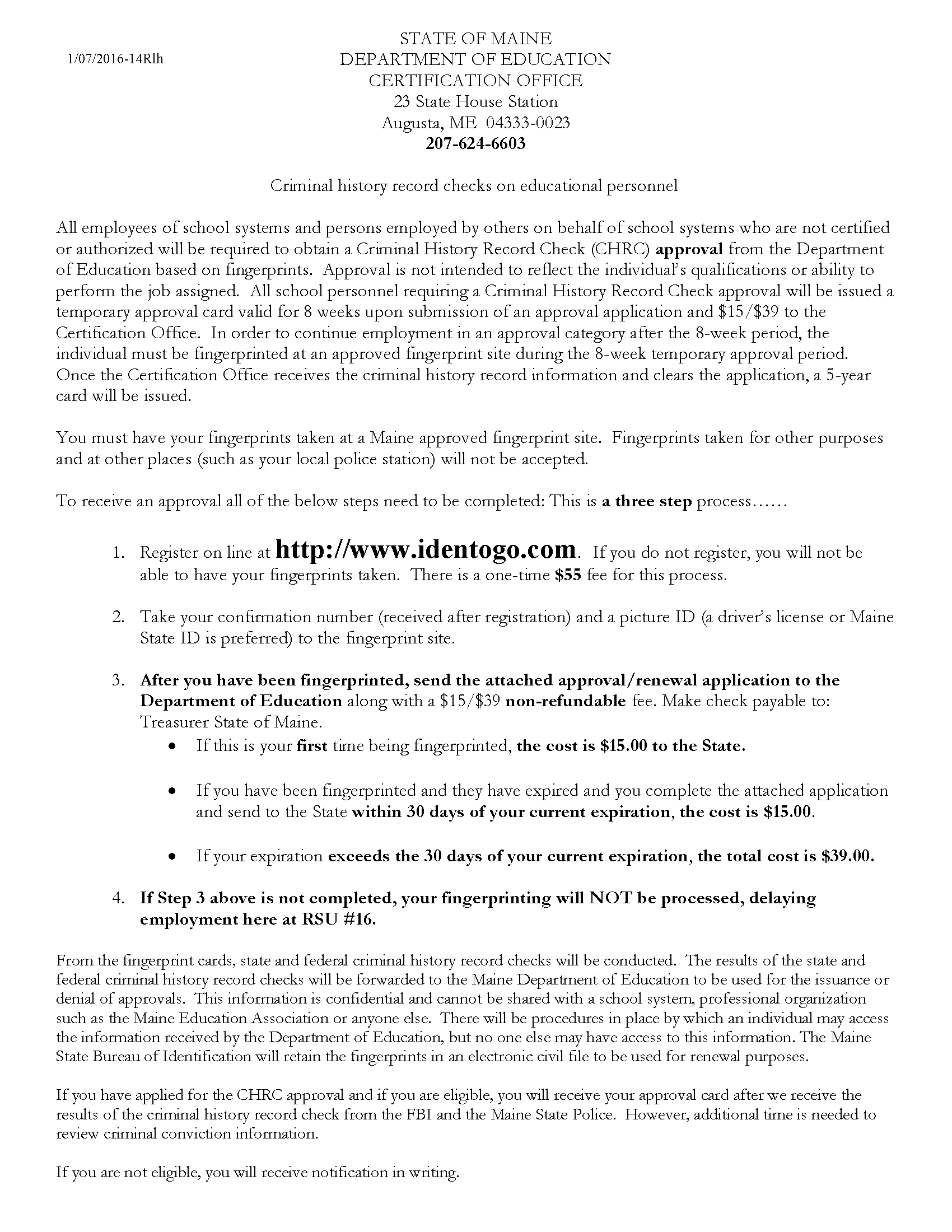 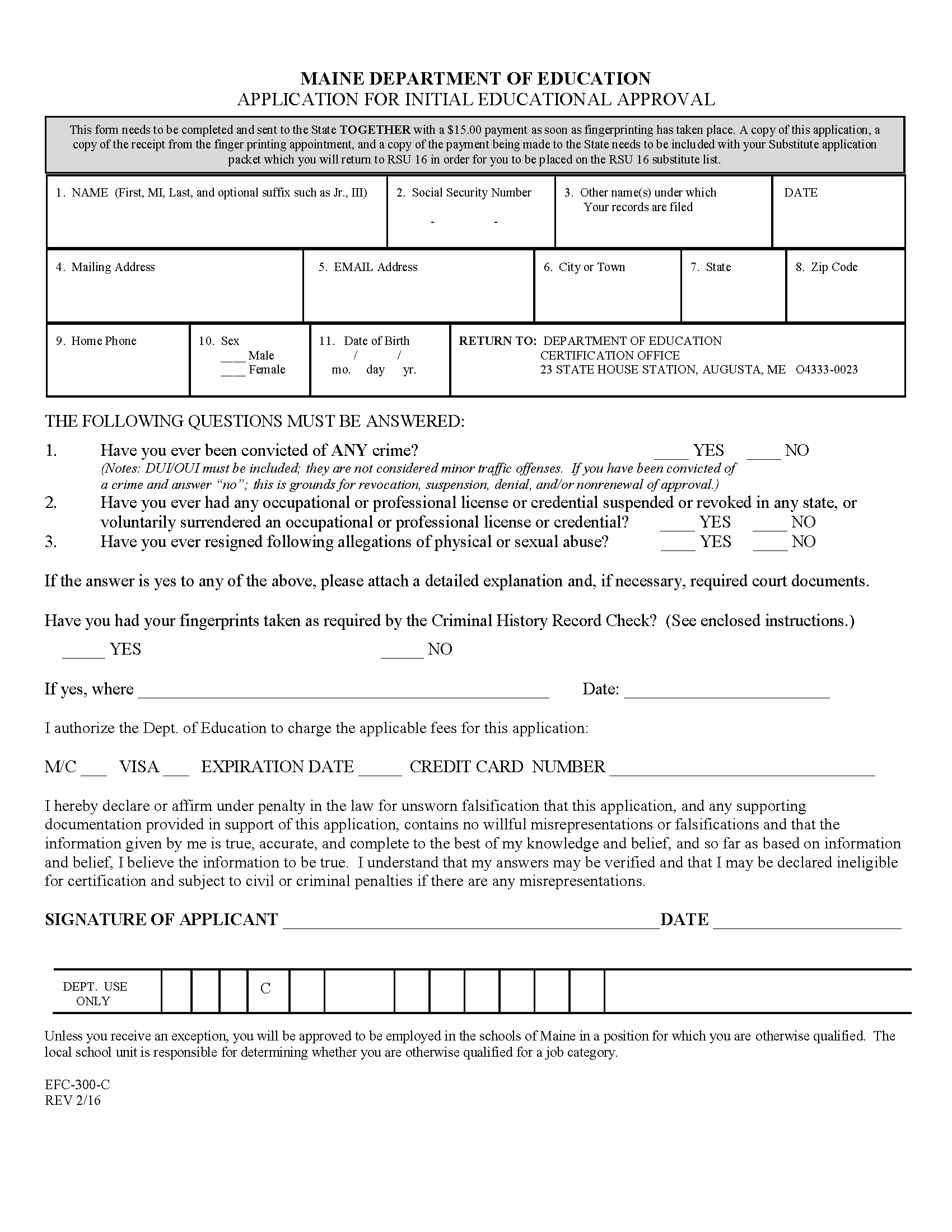 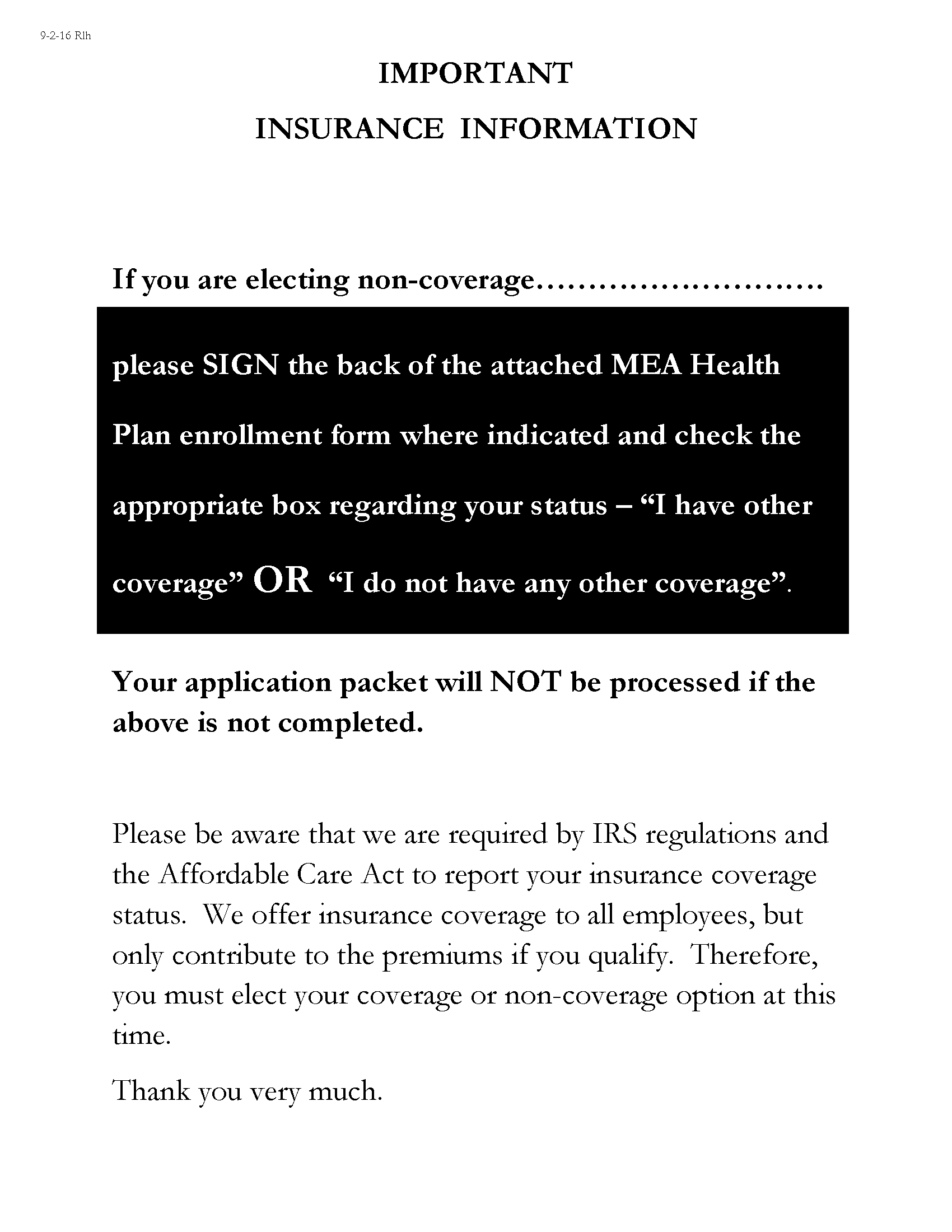 This Page Intentionally Left Blank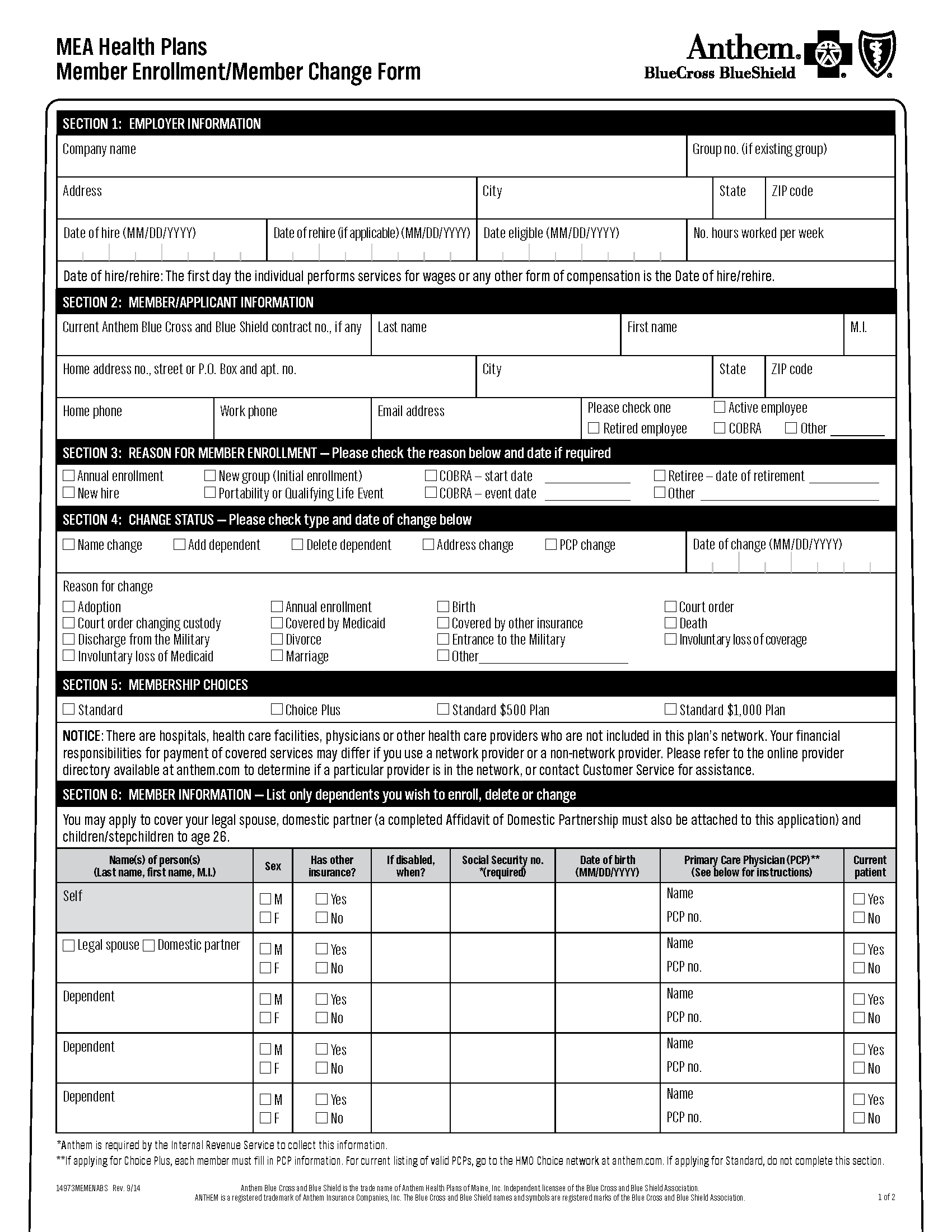 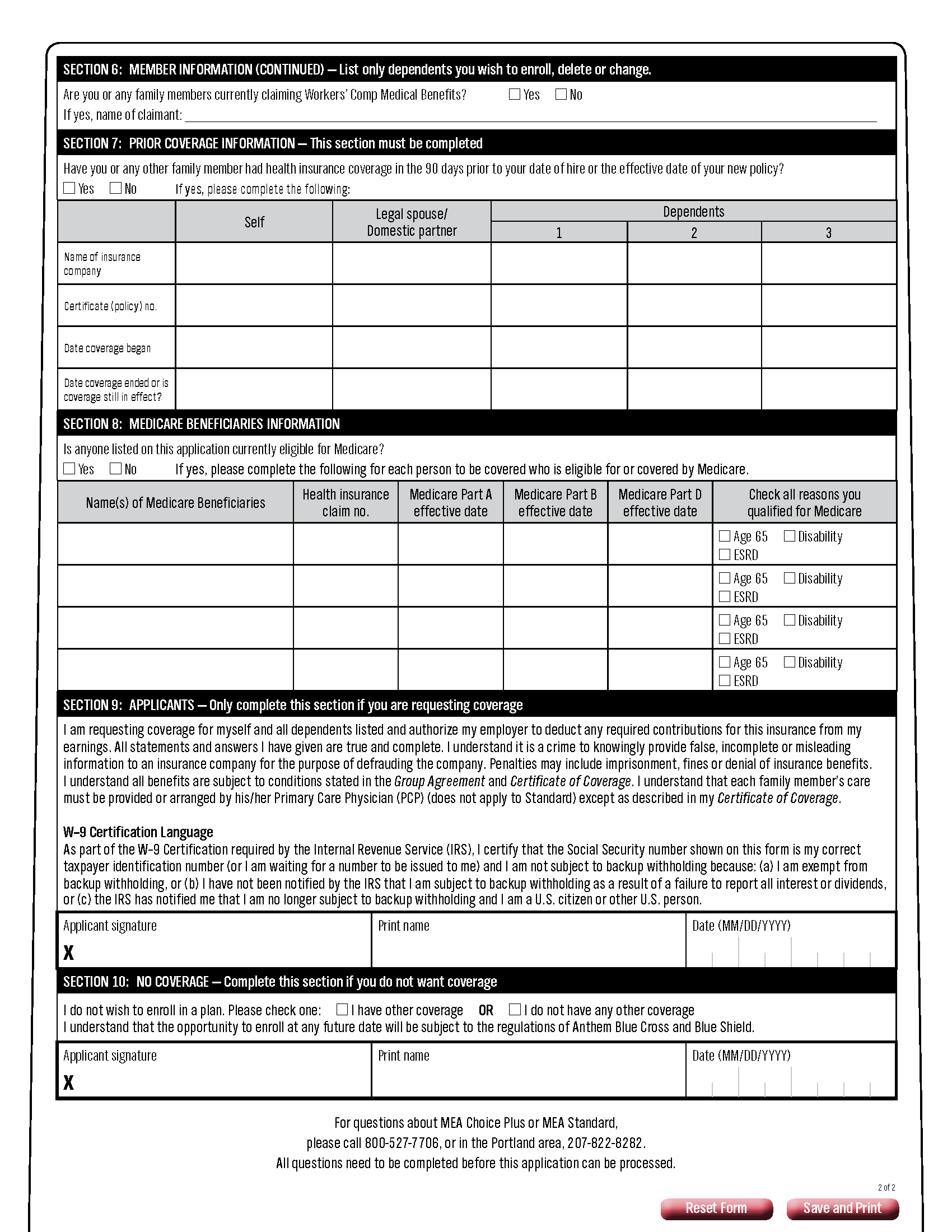 Personal InformationPersonal InformationPersonal InformationPersonal InformationPersonal InformationPersonal InformationPersonal InformationPersonal InformationPersonal InformationPersonal InformationPersonal InformationPersonal InformationPersonal InformationPersonal InformationPersonal InformationPersonal InformationDateFirst NameFirst NameFirst NameFirst NameLast NameLast NameLast NameLast NameLast NameLast NameLast NameMiddleMiddleMiddleMiddleSocial Security NumberSocial Security NumberMailing AddressMailing AddressMailing AddressMailing AddressMailing AddressMailing AddressMailing AddressMailing AddressMailing AddressMailing AddressMailing AddressMailing AddressMailing AddressMailing AddressEmail AddressEmail AddressEmail AddressEmail AddressEmail AddressEmail AddressTelephone 1Telephone 1Telephone 1Telephone 1Telephone 1Telephone 2Telephone 2Telephone 2Telephone 2Telephone 2Current PositionCurrent PositionCurrent PositionCurrent PositionTitleTitleTitleTitleTitleTitleTitleTitleTitleTitleTitleTitleFingerprinting Status Current?     Y    NFingerprinting Status Current?     Y    NFingerprinting Status Current?     Y    NFingerprinting Status Current?     Y    NIf NO, please see enclosed instructions, as it is a requirement to be fingerprinted in order to be employed by RSU 16.If NO, please see enclosed instructions, as it is a requirement to be fingerprinted in order to be employed by RSU 16.If NO, please see enclosed instructions, as it is a requirement to be fingerprinted in order to be employed by RSU 16.If NO, please see enclosed instructions, as it is a requirement to be fingerprinted in order to be employed by RSU 16.If NO, please see enclosed instructions, as it is a requirement to be fingerprinted in order to be employed by RSU 16.If NO, please see enclosed instructions, as it is a requirement to be fingerprinted in order to be employed by RSU 16.If NO, please see enclosed instructions, as it is a requirement to be fingerprinted in order to be employed by RSU 16.If NO, please see enclosed instructions, as it is a requirement to be fingerprinted in order to be employed by RSU 16.If NO, please see enclosed instructions, as it is a requirement to be fingerprinted in order to be employed by RSU 16.If NO, please see enclosed instructions, as it is a requirement to be fingerprinted in order to be employed by RSU 16.If NO, please see enclosed instructions, as it is a requirement to be fingerprinted in order to be employed by RSU 16.If NO, please see enclosed instructions, as it is a requirement to be fingerprinted in order to be employed by RSU 16.Do you hold a valid driver’s license?  Y    N State held  Endorsement  Do you hold a valid driver’s license?  Y    N State held  Endorsement  Do you hold a valid driver’s license?  Y    N State held  Endorsement  Do you hold a valid driver’s license?  Y    N State held  Endorsement  If no, please explainIf no, please explainIf no, please explainIf no, please explainIf no, please explainIf no, please explainIf no, please explainIf no, please explainIf no, please explainIf no, please explainIf no, please explainIf no, please explainPosition Desired (check all that apply)Position Desired (check all that apply)Position Desired (check all that apply)Position Desired (check all that apply)Position Desired (check all that apply)Position Desired (check all that apply)Position Desired (check all that apply)Position Desired (check all that apply)Position Desired (check all that apply)Position Desired (check all that apply)Position Desired (check all that apply)Position Desired (check all that apply)Position Desired (check all that apply)Position Desired (check all that apply)Position Desired (check all that apply)Position Desired (check all that apply)⁮ ⁮Educational Technician Substitute - _______  Assistant/Secretary Substitute - _______   Food Service Substitute - ________                   LPN Substitute - ________  Bus Driver/Monitor Substitute - _______    Van Driver/Monitor Substitute - _______  ⁮Mechanic Substitute - ________⁮Custodian/Maint. Substitute - ________⁮⁮ ⁮Educational Technician Substitute - _______  Assistant/Secretary Substitute - _______   Food Service Substitute - ________                   LPN Substitute - ________  Bus Driver/Monitor Substitute - _______    Van Driver/Monitor Substitute - _______  ⁮Mechanic Substitute - ________⁮Custodian/Maint. Substitute - ________⁮⁮ ⁮Educational Technician Substitute - _______  Assistant/Secretary Substitute - _______   Food Service Substitute - ________                   LPN Substitute - ________  Bus Driver/Monitor Substitute - _______    Van Driver/Monitor Substitute - _______  ⁮Mechanic Substitute - ________⁮Custodian/Maint. Substitute - ________⁮⁮ ⁮Educational Technician Substitute - _______  Assistant/Secretary Substitute - _______   Food Service Substitute - ________                   LPN Substitute - ________  Bus Driver/Monitor Substitute - _______    Van Driver/Monitor Substitute - _______  ⁮Mechanic Substitute - ________⁮Custodian/Maint. Substitute - ________⁮⁮ ⁮Educational Technician Substitute - _______  Assistant/Secretary Substitute - _______   Food Service Substitute - ________                   LPN Substitute - ________  Bus Driver/Monitor Substitute - _______    Van Driver/Monitor Substitute - _______  ⁮Mechanic Substitute - ________⁮Custodian/Maint. Substitute - ________⁮⁮ ⁮Educational Technician Substitute - _______  Assistant/Secretary Substitute - _______   Food Service Substitute - ________                   LPN Substitute - ________  Bus Driver/Monitor Substitute - _______    Van Driver/Monitor Substitute - _______  ⁮Mechanic Substitute - ________⁮Custodian/Maint. Substitute - ________⁮⁮ ⁮Educational Technician Substitute - _______  Assistant/Secretary Substitute - _______   Food Service Substitute - ________                   LPN Substitute - ________  Bus Driver/Monitor Substitute - _______    Van Driver/Monitor Substitute - _______  ⁮Mechanic Substitute - ________⁮Custodian/Maint. Substitute - ________⁮⁮ ⁮ Level Desired: (check all that apply)⁮ PreK-Kindergarten - _________⁮ Elementary - _________⁮ Middle - ________          ⁮ High School - ________⁮ ⁮ Level Desired: (check all that apply)⁮ PreK-Kindergarten - _________⁮ Elementary - _________⁮ Middle - ________          ⁮ High School - ________⁮ ⁮ Level Desired: (check all that apply)⁮ PreK-Kindergarten - _________⁮ Elementary - _________⁮ Middle - ________          ⁮ High School - ________⁮ ⁮ Level Desired: (check all that apply)⁮ PreK-Kindergarten - _________⁮ Elementary - _________⁮ Middle - ________          ⁮ High School - ________⁮ ⁮ Level Desired: (check all that apply)⁮ PreK-Kindergarten - _________⁮ Elementary - _________⁮ Middle - ________          ⁮ High School - ________⁮ ⁮ Level Desired: (check all that apply)⁮ PreK-Kindergarten - _________⁮ Elementary - _________⁮ Middle - ________          ⁮ High School - ________⁮ ⁮ Level Desired: (check all that apply)⁮ PreK-Kindergarten - _________⁮ Elementary - _________⁮ Middle - ________          ⁮ High School - ________⁮ ⁮ Level Desired: (check all that apply)⁮ PreK-Kindergarten - _________⁮ Elementary - _________⁮ Middle - ________          ⁮ High School - ________⁮ ⁮ If you have a specialty area, please indicate specific subject…………If you have a specialty area, please indicate specific subject…………If you have a specialty area, please indicate specific subject…………If you have a specialty area, please indicate specific subject…………If you have a specialty area, please indicate specific subject…………If you have a specialty area, please indicate specific subject…………If you have a specialty area, please indicate specific subject…………If you have a specialty area, please indicate specific subject…………If you have a specialty area, please indicate specific subject…………If you have a specialty area, please indicate specific subject…………If you have a specialty area, please indicate specific subject…………If you have a specialty area, please indicate specific subject…………If you have a specialty area, please indicate specific subject…………If you have a specialty area, please indicate specific subject…………If you have a specialty area, please indicate specific subject…………If you have a specialty area, please indicate specific subject…………Educational Background (Include transcripts, if possible)Educational Background (Include transcripts, if possible)Educational Background (Include transcripts, if possible)Educational Background (Include transcripts, if possible)Educational Background (Include transcripts, if possible)Educational Background (Include transcripts, if possible)Educational Background (Include transcripts, if possible)Educational Background (Include transcripts, if possible)Educational Background (Include transcripts, if possible)Educational Background (Include transcripts, if possible)Educational Background (Include transcripts, if possible)Educational Background (Include transcripts, if possible)Educational Background (Include transcripts, if possible)Educational Background (Include transcripts, if possible)Educational Background (Include transcripts, if possible)Educational Background (Include transcripts, if possible)School and State AttendedSchool and State AttendedSchool and State AttendedSchool and State AttendedDates AttendedDates AttendedDates AttendedDates AttendedDates AttendedDates AttendedGraduated/DegreeGraduated/DegreeGraduated/DegreeGraduated/DegreeGraduated/DegreeGraduated/DegreeSchool and State AttendedSchool and State AttendedSchool and State AttendedSchool and State AttendedDates AttendedDates AttendedDates AttendedDates AttendedDates AttendedDates AttendedGraduated/DegreeGraduated/DegreeGraduated/DegreeGraduated/DegreeGraduated/DegreeGraduated/DegreeSchool and State AttendedSchool and State AttendedSchool and State AttendedSchool and State AttendedDates AttendedDates AttendedDates AttendedDates AttendedDates AttendedDates AttendedGraduated/DegreeGraduated/DegreeGraduated/DegreeGraduated/DegreeGraduated/DegreeGraduated/DegreePrevious Employment History (Include three (3) current/signed letters of reference)Previous Employment History (Include three (3) current/signed letters of reference)Previous Employment History (Include three (3) current/signed letters of reference)Previous Employment History (Include three (3) current/signed letters of reference)Previous Employment History (Include three (3) current/signed letters of reference)Previous Employment History (Include three (3) current/signed letters of reference)Previous Employment History (Include three (3) current/signed letters of reference)Previous Employment History (Include three (3) current/signed letters of reference)Previous Employment History (Include three (3) current/signed letters of reference)Previous Employment History (Include three (3) current/signed letters of reference)Previous Employment History (Include three (3) current/signed letters of reference)Previous Employment History (Include three (3) current/signed letters of reference)Previous Employment History (Include three (3) current/signed letters of reference)Previous Employment History (Include three (3) current/signed letters of reference)Previous Employment History (Include three (3) current/signed letters of reference)Previous Employment History (Include three (3) current/signed letters of reference)Employer Name, Address, Contact #Employer Name, Address, Contact #Employer Name, Address, Contact #Immediate SupervisorImmediate SupervisorImmediate SupervisorImmediate SupervisorImmediate SupervisorImmediate SupervisorDates EmployedDates EmployedDates EmployedDates EmployedReason For LeavingReason For LeavingReason For LeavingEmployer Name, Address, Contact # Employer Name, Address, Contact # Employer Name, Address, Contact # Immediate SupervisorImmediate SupervisorImmediate SupervisorImmediate SupervisorImmediate SupervisorImmediate SupervisorDates EmployedDates EmployedDates EmployedDates EmployedReason For LeavingReason For LeavingReason For LeavingEmployer Name, Address, Contact #Employer Name, Address, Contact #Employer Name, Address, Contact #Immediate SupervisorImmediate SupervisorImmediate SupervisorImmediate SupervisorImmediate SupervisorImmediate SupervisorDates EmployedDates EmployedDates EmployedDates EmployedReason For LeavingReason For LeavingReason For LeavingReferences (List three (3) names of no relation)References (List three (3) names of no relation)References (List three (3) names of no relation)References (List three (3) names of no relation)References (List three (3) names of no relation)References (List three (3) names of no relation)References (List three (3) names of no relation)References (List three (3) names of no relation)References (List three (3) names of no relation)References (List three (3) names of no relation)References (List three (3) names of no relation)References (List three (3) names of no relation)References (List three (3) names of no relation)References (List three (3) names of no relation)References (List three (3) names of no relation)References (List three (3) names of no relation)Name and AddressName and AddressName and AddressTitleTitleTitleTitleTitleEmail AddressEmail AddressEmail AddressEmail AddressEmail AddressEmail AddressTelephoneTelephoneName and AddressName and AddressName and AddressTitleTitleTitleTitleTitleEmail AddressEmail AddressEmail AddressEmail AddressEmail AddressEmail AddressTelephoneTelephoneName and AddressName and AddressName and AddressTitleTitleTitleTitleTitleEmail AddressEmail AddressEmail AddressEmail AddressEmail AddressEmail AddressTelephoneTelephone